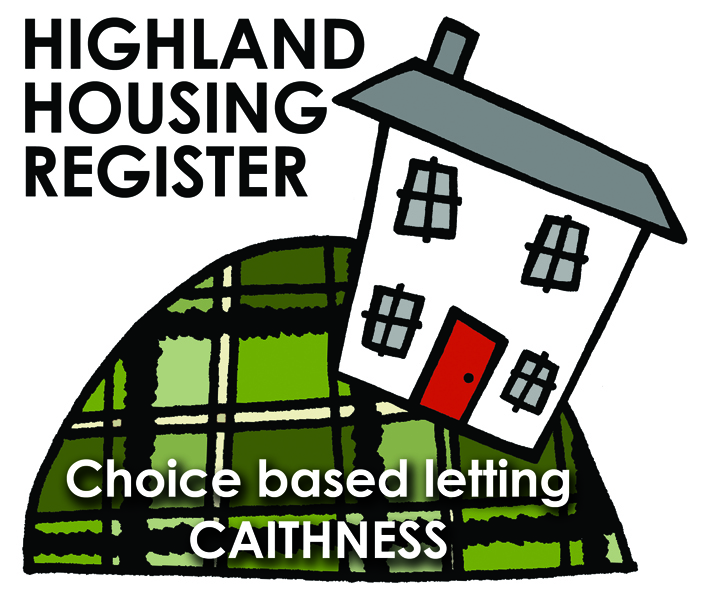 Pentland Housing Association Ltd11 Calder Drive, Thurso KW14 7NH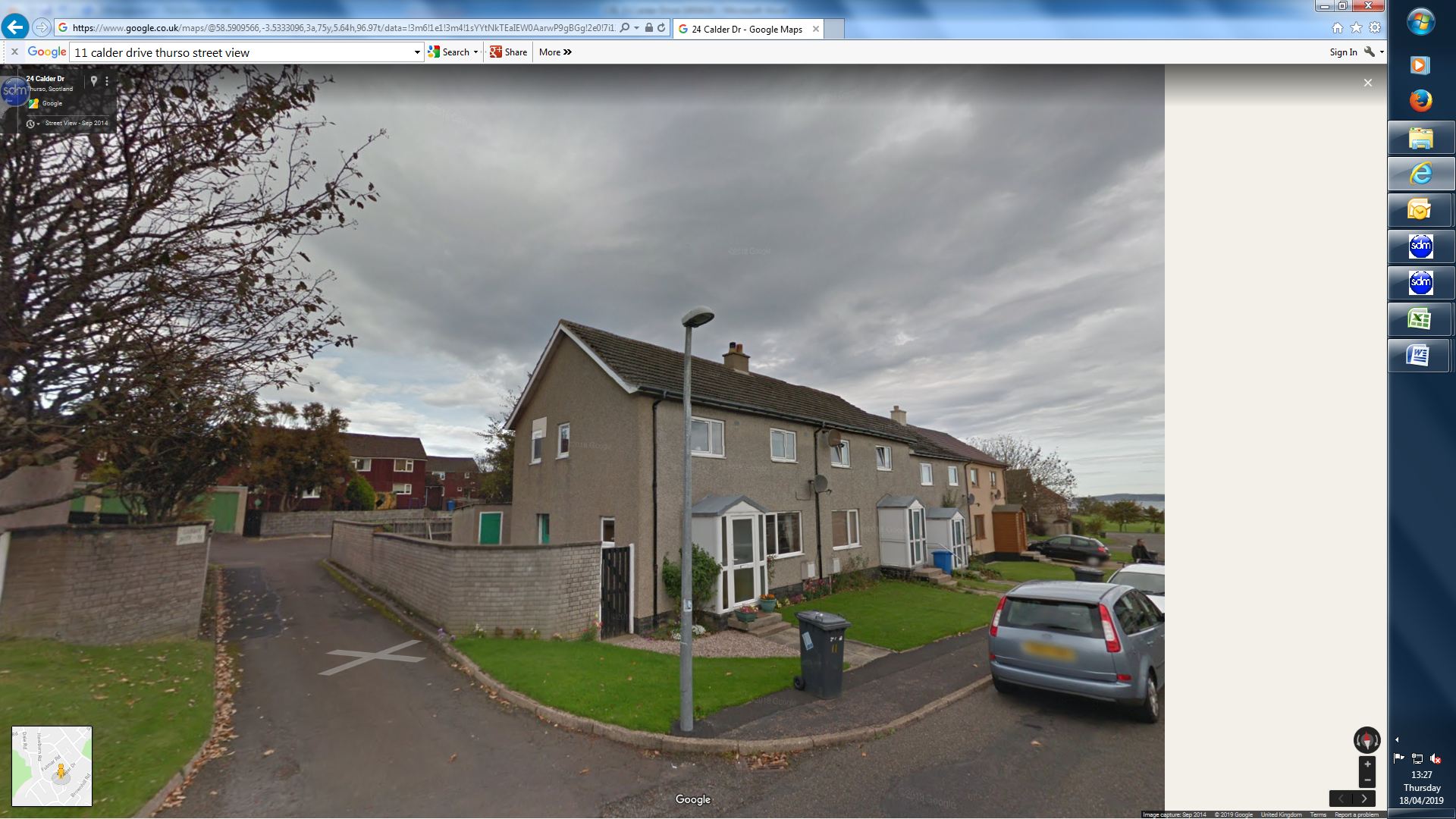 FULL DESCRIPTIONPentland Housing Association Ltd has a three bedroom semi-detached property in Thurso, just a short walk from the town centre, schooling and other amenities. Accommodation comprises lounge, kitchen/diner, three bedrooms and a bathroom.  The property benefits from electric central heating.   It has an open plan front garden and an enclosed back garden. WHO CAN BID:HOW TO BID:All bids must be in by the above closing date.  To register an interest in this property fill out the registered interest form.  This can be found at any of the offices or your local service point, and return to any of the following services:USEFUL LINKS:Local information: https://www.streetcheck.co.uk/postcode/kw148aeGoogle maps: https://maps.google.co.uk/maps?output=classic&dg=brwCouncil tax bands: http://www.highland.gov.uk/info/701/council_tax/523/council_tax/3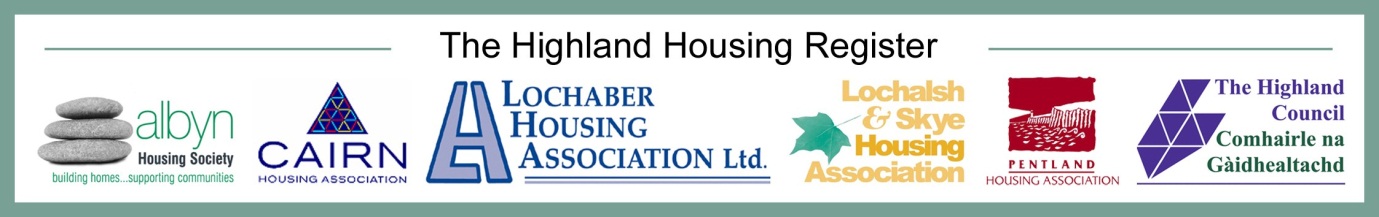 LETTING INFORMATION				CLOSING DATE: 25 April 2019RENT: £	381.22COUNCIL TAX BAND: ADATE ADVERTISED: 18 April 2019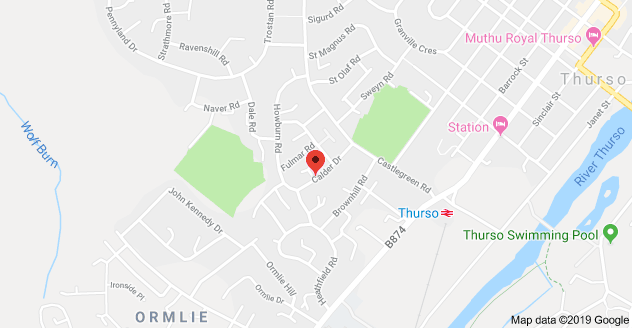 KEY FEATURESRent £381.22 per calendar month3 Bed Semi-Detached HouseEPC Rating D Electric heatingOpen plan front garden and enclosed back gardenCouple/parent with two, three or more childrenTransfer applicants looking to upsize or downsizeHomeless clients with a 2 or 3 bed needcbl@pentlandhousing.co.ukThurso Service PointWick Service PointPentland Housing Association LtdCAB ThursoCAB Wick